ПРОЕКТ Российская Федерация АДМИНИСТРАЦИЯ КУЛТУКСКОГО ГОРОДСКОГО ПОСЕЛЕНИЯИркутская областьСлюдянский районПОСТАНОВЛЕНИЕот ____________ 2022 г. № _______Об утверждении программы профилактики рисков причинения вреда (ущерба) охраняемым	законном ценностям на 2023 год в рамках муниципального контроля в сфере благоустройства на территории Култукского муниципального образования В соответствии со статьей 44 Федерального закона от 31.07.2020 № 248-ФЗ «О государственном контроле (надзоре) и муниципальном контроле в Российской Федерации», постановлением Правительства Российской Федерации от 25.06.2021 № 990 «Об утверждении Правил разработки и утверждения контрольными (надзорными) органами программы профилактики рисков причинения вреда (ущерба) охраняемым законом ценностям, Федеральным законом от 06.10.2003 № 131-ФЗ «Об общих принципах организации местного самоуправления в Российской Федерации», в целях предупреждения нарушения юридическими и физическими лицами, индивидуальными предпринимателями обязательных требований, устранения причин, факторов и условий, способствующих нарушениям обязательных требований жилищного законодательства, Решением Думы Култукского муниципального образования № 41/21-4Д от 29.11.2021  «Об утверждении Положения о муниципальном контроле в сфере благоустройства на территории Култукского муниципального образования», руководствуясь Уставом Култукского муниципального образования, зарегистрированным Управлением Министерства юстиции Российской Федерации по Сибирскому федеральному округу 23.12.2005г., регистрационный номер RU 385181022005001, с изменениями и дополнениями, зарегистрированными Управлением Министерства юстиции Российской Федерации по Иркутской области от 19.01.2022г. регистрационный № RU 38518102202200,ПОСТАНОВЛЯЕТ:Утвердить Программу профилактики рисков причинения вреда (ущерба) охраняемым законом ценностям на 2023 год в рамках муниципального контроля в сфере благоустройства на территории Култукского муниципального образования (Приложение №1)Главному специалисту ОИВМЗ администрации Култукского городского поселения обеспечить в пределах своей компетенции выполнение Программы профилактики рисков.З. Опубликовать настоящее постановление в газете «Славное море» или в приложении к ней, а также разместить на официальном сайте администрации Култукского городского поселения в сети «Интернет» www.рпкултук.рф.4. Контроль за исполнением настоящего постановления оставляю за собой.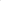 Глава Култукскогомуниципального образования                                                                         В.В. ИневаткинПриложение 1 к постановлению главы Култукского муниципального образования №_______ от _________________2022 г.Программа профилактики рисков причинения вреда (ущерба) охраняемым законом ценностям на 2023 год в рамках муниципального контроля в сфере благоустройства на территории Култукского городского  поселения  Настоящая Программа профилактики рисков причинения вреда (ущерба) охраняемым законом ценностям на 2023 год в рамках муниципального контроля в сфере благоустройства на территории Култукского городского поселения  (далее – Программа) разработана в целях  стимулирования добросовестного соблюдения обязательных требований организациями  и гражданами,  устранения условий, причин и факторов, способных привести к нарушениям обязательных требований и (или) причинению вреда (ущерба) охраняемым законом ценностям,  создания условий для доведения обязательных требований до контролируемых лиц, повышение информированности о способах их соблюдения.Настоящая Программа разработана и подлежит исполнению администрацией Култукского городского поселения  (далее по тексту – администрация).1. Анализ текущего состояния осуществления муниципального   контроля, описание текущего развития профилактической деятельности контрольного органа, характеристика проблем, на решение которых направлена Программа1.1. Вид муниципального контроля: муниципальный контроль в сфере благоустройства.1.2. Предметом муниципального контроля на территории муниципального образования   является: соблюдение организациями и физическими лицами   обязательных требований, установленных правилами благоустройства,соблюдения чистоты и порядка на территории муниципального образования, утвержденных решением представительного органа муниципального образования (далее – Правила),требований к обеспечению доступности для инвалидов объектов социальной, инженерной и транспортной инфраструктур и предоставляемых услуг,организация благоустройства территории муниципального образования в соответствии с Правилами;исполнение решений, принимаемых по результатам контрольных мероприятий.В рамках профилактики рисков причинения вреда (ущерба) охраняемым законом ценностям администрацией в 2023 году планируются следующие мероприятия:размещение на официальном сайте администрации   в сети «Интернет» по адресу https://www.рпкултук.рф (далее- официальный интернет-сайт) перечней нормативных правовых актов или их отдельных частей, содержащих обязательные требования, оценка соблюдения которых является предметом муниципального контроля, а также текстов соответствующих нормативных правовых актов;осуществление информирования контролируемых лиц, индивидуальных предпринимателей по вопросам соблюдения обязательных требований, в том числе посредством разработки и опубликования руководств по соблюдению обязательных требований, разъяснительной работы в средствах массовой информации; устное и письменное консультирование контролируемых лиц и (или) их представителей на личном приеме, при получении письменного запроса, а также по телефону по вопросам соблюдений требований законодательства в сфере благоустройства;2. Цели и задачи реализации Программы2.1. Целями профилактической работы являются:1) стимулирование добросовестного соблюдения обязательных требований всеми контролируемыми лицами; 2) устранение условий, причин и факторов, способных привести к нарушениям обязательных требований и (или) причинению вреда (ущерба) охраняемым законом ценностям; 3) создание условий для доведения обязательных требований до контролируемых лиц, повышение информированности о способах их соблюдения;4) предупреждение нарушений контролируемыми лицами обязательных требований, включая устранение причин, факторов и условий, способствующих возможному нарушению обязательных требований;5) снижение административной нагрузки на контролируемых лиц;6) снижение размера ущерба, причиняемого охраняемым законом ценностям.2.2. Задачами профилактической работы являются:1) укрепление системы профилактики нарушений обязательных требований;2) выявление причин, факторов и условий, способствующих нарушениям обязательных требований, разработка мероприятий, направленных на устранение нарушений обязательных требований;3) повышение правосознания и правовой культуры организаций и граждан в сфере рассматриваемых правоотношений.В положении о виде контроля мероприятия, направленные на нематериальное поощрение добросовестных контролируемых лиц, не установлены, следовательно, меры стимулирования добросовестности в программе не предусмотрены.В положении о виде контроля самостоятельная оценка соблюдения обязательных требований (самообследование) не предусмотрена, следовательно, в программе способы самообследования в автоматизированном режиме не определены (ч.1 ст.51 №248-ФЗ).3. Перечень профилактических мероприятий, сроки (периодичность) их проведенияМеры стимулирования добросовестности и самообследование, профилактический визит, обобщение практики, выдача предостережений в качестве профилактических мероприятий Программой не установлены, поскольку в Положении о контроле в сфере благоустройства в Култукском муниципальном образовании не предусмотрены.4. Показатели результативности и эффективности Программы№ п/пНаименование мероприятий по профилактике нарушений юридическими лицами и индивидуальными предпринимателями обязательных требованийСрок исполненияОтветственный контроль1.Размещение на официальном сайте администрации Култукского городского поселения в сети «Интернет» рпкултук.рф. перечня и текстов нормативных правовых актов, содержащих обязательные требования, оценка соблюдения которых является предметом муниципального жилищного контроля.в течение годаДолжностные лица администрации, уполномоченные на проведение муниципального контроля2.Информирование контролируемых лиц, индивидуальных предпринимателей по вопросам соблюдения обязательных требований путем проведения семинаров, разъяснительной работы в средствах массовой информации, подготовке и распространения комментариев о содержании новых нормативных правовых актов, устанавливающих обязательные требования, внесенных изменениях в действующие акты, сроках и порядке вступления их в действие, а также рекомендации о проведении необходимых организационных мероприятий, направленных на внедрение и обеспечение соблюдения обязательных требований.постоянно по мере необходимостиДолжностные лица администрации, уполномоченные на проведение муниципального контроля3.Консультирование контролируемых лиц и их представителей по вопросам, связанным с организацией и осуществлением муниципального жилищного контроля:порядок проведения контрольных мероприятий;порядок осуществления профилактических мероприятий;порядок принятия решений по итогам контрольных мероприятий;порядок обжалования решений контрольного органа.по запросу и форме устных и письменных разъясненийДолжностные лица администрации, уполномоченные на проведение муниципального контроля№п/пНаименование показателяВеличина11.Полнота информации, размещенной на официальном сайте контрольного органа в сети «Интернет» в соответствии с частью 3 статьи 46 Федерального закона от 31 июля 2021 г. № 248-ФЗ «О государственном контроле (надзоре) и муниципальном контроле в Российской Федерации»100%2.Доля лиц, удовлетворённых консультированием в общем количестве лиц, обратившихся за консультированием100%